   MUNICIPAL DE ARARAQUARA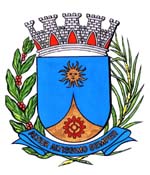 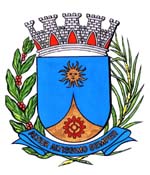 Institui e inclui no Calendário Oficial de Eventos do Município de Araraquara a Semana dos Cabos e Soldados da Polícia Militar do Estado de São Paulo, a ser realizada anualmente na semana que compreende o dia 12 março, e dá outras providências.	Art. 1º Fica instituída e incluída no Calendário Oficial de Eventos do Município de Araraquara a Semana dos Cabos e Soldados da Polícia Militar do Estado de São Paulo, a ser realizada anualmente na semana que compreende o dia 12 março.	Parágrafo único. A Semana dos Cabos e Soldados da Polícia Militar do Estado de São Paulo tem por objetivo:	I - Mostrar a importância da categoria, bem como valorizar os serviços prestados a comunidade por esta corporação a Polícia Militar do Estado de São Paulo;	II – Conscientizar a sociedade e fomentar em reuniões e palestras os trabalhos desenvolvidos e realizados em benefícios a toda população do município;	III - Mostrar que a missão da instituição é proteger as pessoas, fazer cumprir as leis, combater o crime e preservar a ordem pública. Art. 2º A data a que se refere o art. 1º poderá ser celebrada com reuniões e palestras que divulguem os trabalhos desenvolvidos pelos cabos e soldados da Polícia Militar do Estado de São Paulo no município, bem como que promovam a importância de tais categorias para a segurança pública de toda a sociedade no município.   Art. 3º Os recursos necessários para atender as despesas com execução desta lei serão obtidos mediante doações e campanhas, sem acarretar ônus para o Município.Art. 4º Esta lei entra em vigor na data de sua publicação.Sala de Sessões Plínio de Carvalho, 16 de fevereiro de 2017.MAGAL VERRIVereadorJUSTIFICATIVA		 Este projeto de Lei tem por objetivo dar visibilidade e reconhecimento as categorias de cabos e soldados da Polícia Militar do Estado de São Paulo.		A escolha da data tem por base à criação em 12 de março de 1957 da Associação dos Cabos e Soldados da Polícia Militar do Estado de São Paulo – ACSPMESP com o objetivo de valorizar todos os Policiais Militares do Estado de São Paulo Ativos, Inativos e Pensionistas. 		É merecida e justa a semana de comemoração, uma vez que o Policial Militar  tem papel de relevância , uma vez que se destaca , também , como força pública estadual , primando pelo zelo, honestidade e correção de propósitos com a finalidade de proteger o cidadão, sociedade e os bens públicos e privados, coibindo os ilícitos penais e as infrações administrativas, além de suas atribuições constitucionais, desempenha várias outras atribuições que, direta ou indiretamente influenciam no cotidiano das pessoas, seja atuando, orientando, colaborando com todos os segmentos da comunidade, diminuindo conflitos e gerando a sensação de segurança que a comunidade anseia.MAGAL VERRIVereador PROJETO DE LEI Nº /17